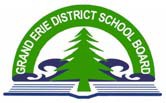 Community Partnership Incentive PlanApplication Form 2019-20(One project per Application Form)(N.B. if submitting more than one application, indicate priority of each)School Name & Address:  	Principal:_ 	Date of Application:  	1. a)  Proposed Community Partnership Project:  	1. b)  Anticipated Benefits for Students, Staff, Building & Grounds, and/or Community:1) This project will improve the quality of the teaching, learning and working environment for staff and students2) This project will identify, attract and / or help sustain community partners who will assist the Board in improving student achievement equity and well-being.3) This project will develop “Pride of Place” for students, staff and the community.2.  Details of Proposed Project: (attach page as necessary. Note: Greening Projects must have a detailed site drawing included to be considered)3.  Identification of Community Partner/Sponsor (attach additional page(s) as necessary)4.  Description of Community Partner/Sponsor Contribution (if more than one, attach a separate page)5.  Facility Services Input6.  Purchasing Services Input (if required)7   ApprovalCompany Name:Contact Name:Contact Name:Mailing Address:Mailing Address:Telephone:Name of SponsorType of Donation(cash or in-kind*see guide)Amount or Value of Donation$Estimated Time Required to Complete ProjectEstimated Total Cost of Project including permit fees and taxes(attach detailed list)The Maintenance Supervisor has reviewed and approved this project as meeting or exceeding GEDSB policy, and applicable building codes and regulations. Further, the Maintenance Supervisor has or will inform the Purchasing Supervisor if the anticipated cost of the project or items contained therein is expected to exceed comparative bid thresholds.The Maintenance Supervisor has reviewed and approved this project as meeting or exceeding GEDSB policy, and applicable building codes and regulations. Further, the Maintenance Supervisor has or will inform the Purchasing Supervisor if the anticipated cost of the project or items contained therein is expected to exceed comparative bid thresholds.Signature – Maintenance SupervisorProject or ComponentsExceeding Comparative Bid ThresholdsEstimated Cost of Each Component(attach itemized list)Purchasing Services has reviewed and advised of the appropriate procedure.Signature - Purchasing SupervisorSignature – Manager Facility ServicesSignature – Manager Facility ServicesDate